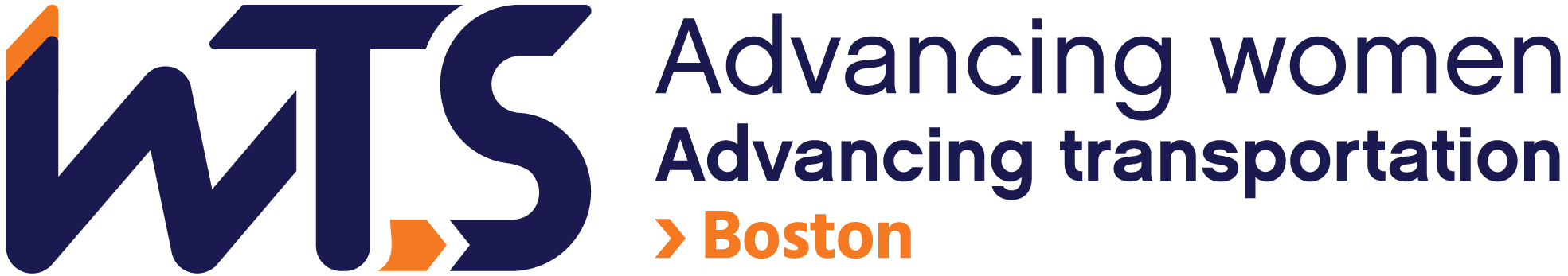 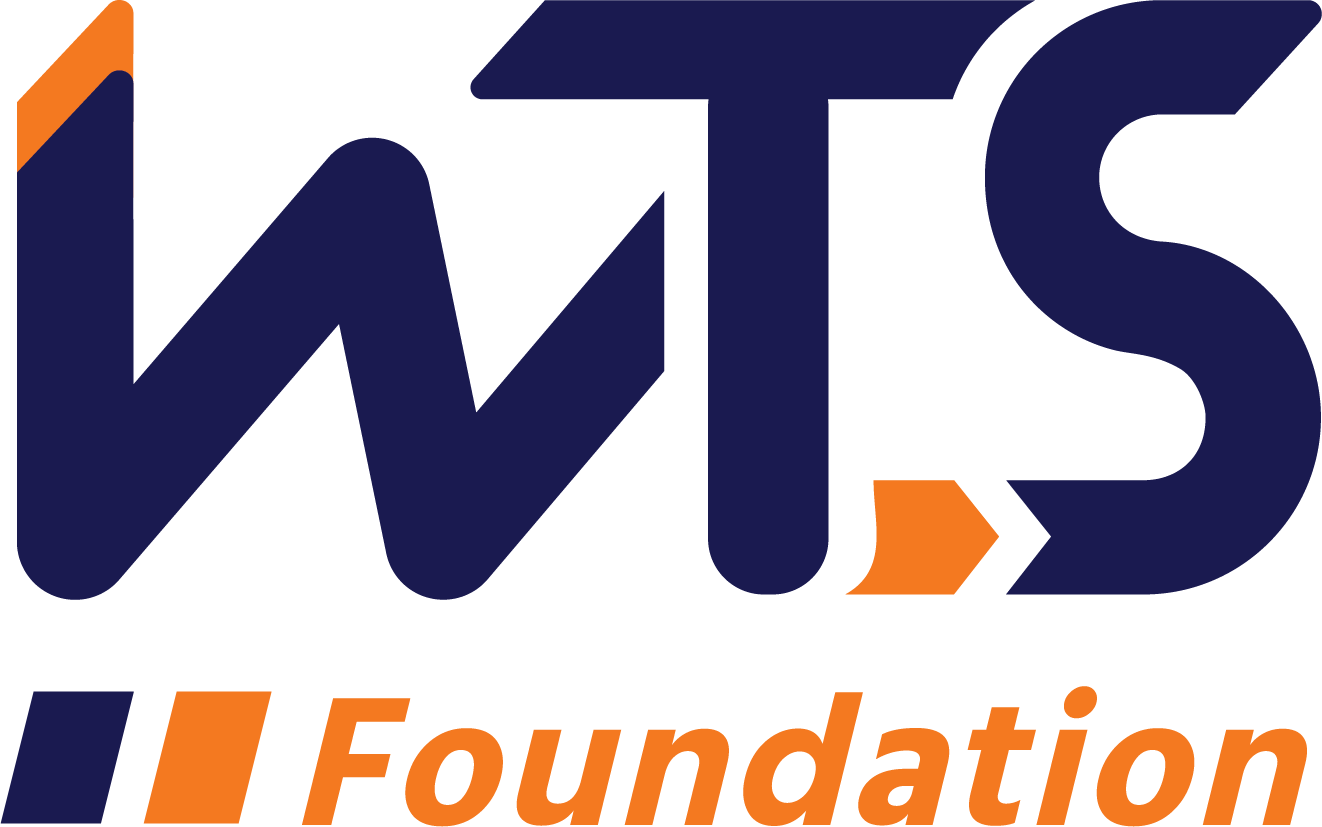 WTS-Boston Jacquelyn R. Smith Memorial Undergraduate Scholarship/WTS Foundation Sharon D. Banks Memorial UndergraduateScholarshipWTS fosters the development of women in the transportation field by encouraging bright new professionals to undertake careers in the area of transportation. One way it does this is by awarding the WTS Sharon D. Banks Memorial Scholarship to women pursuing undergraduate studies in transportation or a related field.The scholarship honors Sharon D. Banks, chief executive officer of AC Transit in Alameda-Contra Costa County, California. As its CEO throughout most of the 1990’s, Banks led the agency in a pioneering effort to introduce cultural and organizational changes aimed at motivating the public transit workforce. She was a member of the WTS Advisory Board and received the WTS San Francisco Chapter Woman of the Year and Employer of the Year awards.The WTS-Boston scholarship honors Jacquelyn R. Smith in memory of a pioneer who was an early leader in transportation and WTS-Boston. Jacquelyn Smith served as a member of the Massachusetts Aeronautics Commission, was a member of the Massachusetts Port Authority Board of Directors, was Selectman for the Town of Lexington, and served as WTS-Boston Vice President from 1988-1989.The WTS-Boston Chapter Jacquelyn R. Smith undergraduate scholarship is in the amount of $4,000. The winning recipient is then forwarded to the WTS Foundation for consideration for the Sharon D. Banks Memorial Undergraduate Scholarship in the amount of $5,000. The minimum criteria for selection are:a.	GPA of 3.0 or higher. 	b.	Currently enrolled in an undergraduate degree program in a transportation-related field, such as transportation engineering, planning, management, finance, or logistics. 	c.	Plans to pursue a career in a transportation-related field.      d.   Open to womenApplications and all supporting documentation must be submitted through the WTS-Boston Chapter as one (1) combined PDF package. Scholarships are competitive and based on the applicant's specific transportation goals, academic record, and transportation-related activities or job skills. The WTS-Boston Chapter Jacquelyn R. Smith undergraduate scholarship will be presented in June 2023 at the WTS-Boston Awards & Scholarships Dinner. National awards will be presented during the WTS International Annual Conference in May 2023, and attendance during the awards ceremony is strongly recommended. Conference registration for scholarship winners is complimentary. WTS-Boston Chapters will assist with conference arrangements upon selection and may have additional requirements, such as a personal interview. Please return your completed application to: Grace Lin  and Ali Kleyman, WTS-Boston Scholarship & Award Committee Co-Chairs at WTSBostonawards@gmail.com. All complete scholarship applications are due by Friday, December 9th, 2022, 5 pm.WTS Sharon D. Banks Memorial Undergraduate Scholarship ApplicationI.	Personal InformationName____________________________________________________________________                Last                                    First                                         MiddleE-mail Address_____________________________________________________________Primary Phone _____________________________________________________________Current Address (Street, City, State, Zip):  _________________________________________________________________________ __________________________________________________________________________________________________________________________________________________ Permanent Address (Street, City, State, Zip):  _________________________________________________________________________ __________________________________________________________________________________________________________________________________________________ Educational BackgroundCurrent College/University ____________________________ City, State______________Expected Date of Graduation___________  Degree to be Received___________________Area of Concentration_______________________________________________________Grade Point Average______________ (Minimum GPA of 3.0 required.  Attach official copy of transcript to application.)Previous Colleges/Universities Attended, Date Degree Earned and GPA:__________________________________________________________________________________________________________________________________________________Professional or School Affiliations (List any school, professional or community activities you have participated in. Include offices held and awards received. Attach additional sheets, if necessary, as typed word documents.)____________________________________________________________________________________________________________________________________________________________________________________________________________________________________________________________________________________________________________________________________________________________________________________________________________________________________________________________________________________________________________________________________________________________________________________________________________________________________________________________________________________________________________________________________________________________________III.	Employment HistoryWork Experience (List full-time, part-time, co-op and summer employment. Briefly describe duties and responsibilities. Attach additional sheets, if necessary, as typed word documents.)________________________________________________________________________________________________________________________________________________________________________________________________________________________________________________________________________________________________________________________________________________________________________________________________________________________________________________________________________________________________________________________________________________________________________________________________________________________________________________________________________________________________________________________________________________________________________________________________________________________________________________________________________________________________________________________IV.	Recommendation:  Letter of recommendation by a professor or job supervisor must accompany your application.V.	Personal Statement:  A statement about your career goals and/or continuing education after graduation and why you think that you should receive the scholarship award. Applicants must address the issue of leadership, its importance in a transportation career, and the applicant’s leadership achievements. Statement should not exceed 500 words.  Please attach to the application form as a typed word document.VI.	Proof of Enrollment: Attach a copy of your tuition receipt or current registration card.Applicant Signature_____________________________________Date___________________VII. Demographic Information: WTS is committed to recognizing the achievements of students pursuing transportation related degrees. To track our progress in reaching diverse applicants, we ask that you complete this confidential demographic information. This is not required for scholarship awards and will not be used in the selection process. If you choose to provide your information please include this sheet in your package as the last page of the pdf and it will be extracted into another file.Race/Ethnicity (select all that apply)AsianBlackEast IndianHispanic/LatinoIndigenousMiddle EasternMultiracialPacific IslanderWhiteOther (Please write in)___________________________________________Choose Not to DiscloseAge15-1819-2324-3031-5050 +Anticipated or Current Mode of Transportation Career Focus (select all that apply)AviationFreightHighway/AutoMaritime/PortMulti-ModalNon-MotorizedPassengerTransitOther (Please write in)How did you hear about this scholarship?Friend				○ School/TeacherSocial Media: Facebook		○ InstagramLinkedIn		○ SnapchatTikTok			○ TwitterYouTube		○ Other (Please write in)_____________WTS ChapterWTS International WebsiteOther (Please write in)___________________________________________